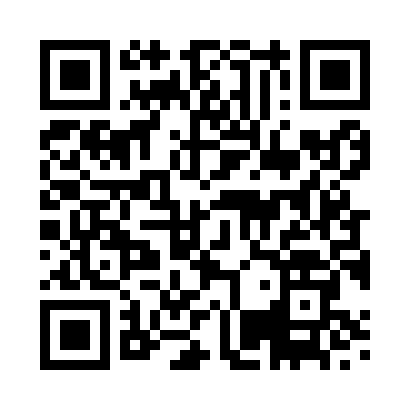 Prayer times for Peterborough, Cambridgeshire, UKWed 1 May 2024 - Fri 31 May 2024High Latitude Method: Angle Based RulePrayer Calculation Method: Islamic Society of North AmericaAsar Calculation Method: HanafiPrayer times provided by https://www.salahtimes.comDateDayFajrSunriseDhuhrAsrMaghribIsha1Wed3:275:2912:586:078:2810:312Thu3:235:2712:586:088:3010:343Fri3:205:2512:586:098:3210:374Sat3:175:2312:586:108:3410:405Sun3:145:2112:586:118:3510:436Mon3:115:1912:586:128:3710:467Tue3:085:1712:586:138:3910:488Wed3:075:1612:576:148:4010:499Thu3:065:1412:576:158:4210:5010Fri3:055:1212:576:168:4410:5111Sat3:045:1012:576:178:4510:5212Sun3:035:0912:576:188:4710:5213Mon3:025:0712:576:198:4810:5314Tue3:025:0512:576:198:5010:5415Wed3:015:0412:576:208:5210:5516Thu3:005:0212:576:218:5310:5517Fri2:595:0112:576:228:5510:5618Sat2:594:5912:576:238:5610:5719Sun2:584:5812:586:248:5810:5820Mon2:574:5712:586:258:5910:5921Tue2:574:5512:586:269:0110:5922Wed2:564:5412:586:279:0211:0023Thu2:554:5312:586:279:0411:0124Fri2:554:5212:586:289:0511:0225Sat2:544:5012:586:299:0611:0226Sun2:544:4912:586:309:0811:0327Mon2:534:4812:586:319:0911:0428Tue2:534:4712:586:319:1011:0429Wed2:524:4612:586:329:1111:0530Thu2:524:4512:596:339:1311:0631Fri2:524:4412:596:339:1411:06